Schüler*in		Betreuungsperson		     Festlegung der Milestones 2 bis 4  Festlegung allfälliger individueller Milestones und Vereinbarungen (Rückseite)Dokumentation des Arbeitsverlaufs (Vorgangsweise, ausgeführte Arbeiten, verwendete Hilfsmittel, aufgesuchte Bibliotheken, Besprechungen mit der betreuenden Lehrperson, Fortschritte, offene Fragen, Probleme, nächste Schritte, etc.)     ____________________	  ____________________		      ___________________
      Datum 	  Unterschrift Betreuer*in		      Unterschrift Schüler*inSchüler*in		Betreuungsperson		     Positive Aspekte  Hinweise zur Verbesserung  Grobe Ersteinschätzung der Kompetenzbereiche (sofern anhand der Probeseite möglich)	Sehr gut					VerbessernSelbstkompetenz	Inhaltliche und Informationsk.	Sprachliche KompetenzGestaltungskompetenz     ____________________	  ____________________		      ___________________
      Datum 	  Unterschrift Betreuer*in		      Unterschrift Schüler*inSchüler*in		Betreuungsperson		   Trage hier deine geplanten Aktivitäten ein, etwa „Recherche zu…“ oder „Schreiben an Kapitel…“ oder „Durchführen der Umfrage“ etc. Natürlich kann (und soll!) da auch irgendwann „Urlaub“ stehen. Jedenfalls soll die Einteilung so erfolgen, dass zu Schulbeginn die Rohfassung der VWA fertig ist.1. Ferienwoche:
2. Ferienwoche:
3. Ferienwoche: 
4. Ferienwoche:
5. Ferienwoche:
6. Ferienwoche:
7. Ferienwoche:
8. Ferienwoche:
9. Ferienwoche:
Gib eine Kopie dieses Plans auch deiner Betreuer*in ab, und besprich nach den Ferien, was du einhalten konntest und was nicht (und warum nicht).     ____________________	  ____________________		      ___________________
      Datum 	  Unterschrift Betreuer*in		      Unterschrift Schüler*inSchüler*in		Betreuungsperson		     Positive Aspekte  Hinweise zur Verbesserung     ____________________	  ____________________		      ___________________
      Datum 	  Unterschrift Betreuer*in		      Unterschrift Schüler*in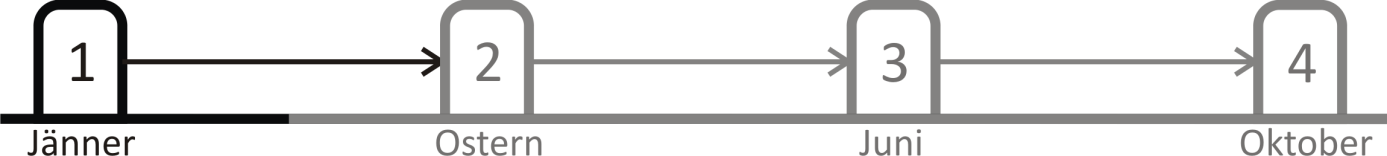 Milestone 1: Betreuungsvertrag/BegleitprotokollMilestone 1: Betreuungsvertrag/BegleitprotokollDieser Vertrag legt den Verlauf deines VWA-Arbeitsprozesses fest und ist zugleich das Begleitprotokoll. Diese Formular ist gemeinsam mit der Arbeit auf die VWA-Datenbank hochzuladen bzw. alternativ in Form eines Speichermediums (z.B. einem USB-Stick) oder via E-Mail abzugeben und der gedruckten Version der vorwissenschaftlichen Arbeit beizulegen.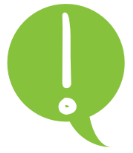 Dieser Vertrag legt den Verlauf deines VWA-Arbeitsprozesses fest und ist zugleich das Begleitprotokoll. Diese Formular ist gemeinsam mit der Arbeit auf die VWA-Datenbank hochzuladen bzw. alternativ in Form eines Speichermediums (z.B. einem USB-Stick) oder via E-Mail abzugeben und der gedruckten Version der vorwissenschaftlichen Arbeit beizulegen.DatumDokumentation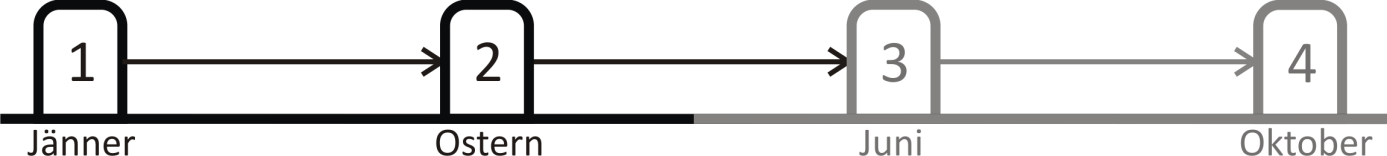 Milestone 2: Feedback zur ProbeseiteMilestone 2: Feedback zur ProbeseiteDu hast nun eine Seite (oder auch mehrere) verfasst. Mit diesem Milestone erhältst du verbales Feedback zu dieser Probeseite. Dieses Feedback ist wichtig, damit du weißt, worauf du beim weiteren Schreiben achten sollst. Es sollen nicht einzelne Fehler punktuell korrigiert werden, sondern generelle Hinweise gegeben werden („Achte auf Groß- und Kleinschreibung“, „Beachte die Zitierregeln“ o. dgl.). Weiters lässt du dir hier bestätigen, dass deine Templat-Datei fertiggestellt ist und du die Schreib-werkstatt besucht hast. Dieses Formular muss bei Abgabe der VWA in der Direktion abgegeben werden.Du hast nun eine Seite (oder auch mehrere) verfasst. Mit diesem Milestone erhältst du verbales Feedback zu dieser Probeseite. Dieses Feedback ist wichtig, damit du weißt, worauf du beim weiteren Schreiben achten sollst. Es sollen nicht einzelne Fehler punktuell korrigiert werden, sondern generelle Hinweise gegeben werden („Achte auf Groß- und Kleinschreibung“, „Beachte die Zitierregeln“ o. dgl.). Weiters lässt du dir hier bestätigen, dass deine Templat-Datei fertiggestellt ist und du die Schreib-werkstatt besucht hast. Dieses Formular muss bei Abgabe der VWA in der Direktion abgegeben werden.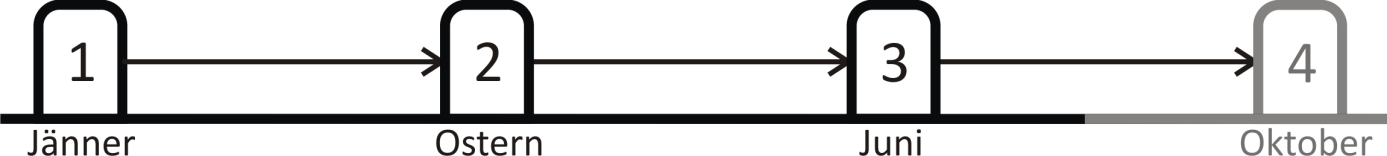 Milestone 3: Arbeitsplan für den SommerMilestone 3: Arbeitsplan für den SommerÜber den Sommer erstellst du eine Rohfassung deiner VWA. Hier vereinbarst du mit deiner Betreuer*in, wann du welche Schritte erledigst. Im Idealfall ist die VWA zu Beginn der 8. Klasse nahezu fertig und es sind nur mehr Details zu überarbeiten. Zusätzlich lässt du dir weitere Besuche in der Schreibwerkstatt (SWS) bestätigen.Dieses Formular muss bei Abgabe der VWA in der Direktion abgegeben werden.Über den Sommer erstellst du eine Rohfassung deiner VWA. Hier vereinbarst du mit deiner Betreuer*in, wann du welche Schritte erledigst. Im Idealfall ist die VWA zu Beginn der 8. Klasse nahezu fertig und es sind nur mehr Details zu überarbeiten. Zusätzlich lässt du dir weitere Besuche in der Schreibwerkstatt (SWS) bestätigen.Dieses Formular muss bei Abgabe der VWA in der Direktion abgegeben werden.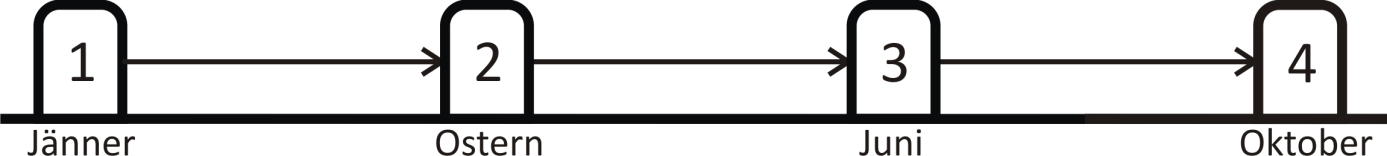 Milestone 4: Feedback zur RohfassungMilestone 4: Feedback zur RohfassungMit diesem Formular erhältst du Feedback zur Rohfassung deiner VWA. Achtung: Das heißt nicht, dass deine Betreuer*in die Rohfassung durchkorrigiert, du bekommst aber Hinweise, welche Arbeiten noch zu erledigen sind, damit die VWA fertiggestellt ist.Zusätzlich dokumentierst du weitere SWS-Besuche sowie Abschlussarbeiten.Dieses Formular muss bei Abgabe der VWA in der Direktion abgegeben werden.Mit diesem Formular erhältst du Feedback zur Rohfassung deiner VWA. Achtung: Das heißt nicht, dass deine Betreuer*in die Rohfassung durchkorrigiert, du bekommst aber Hinweise, welche Arbeiten noch zu erledigen sind, damit die VWA fertiggestellt ist.Zusätzlich dokumentierst du weitere SWS-Besuche sowie Abschlussarbeiten.Dieses Formular muss bei Abgabe der VWA in der Direktion abgegeben werden.